Pizza Name: Mozzarella, Fresh Tomato and basilFor the dough follow the separate recipe.A video of how to Knock back and knead the dough is on the T drive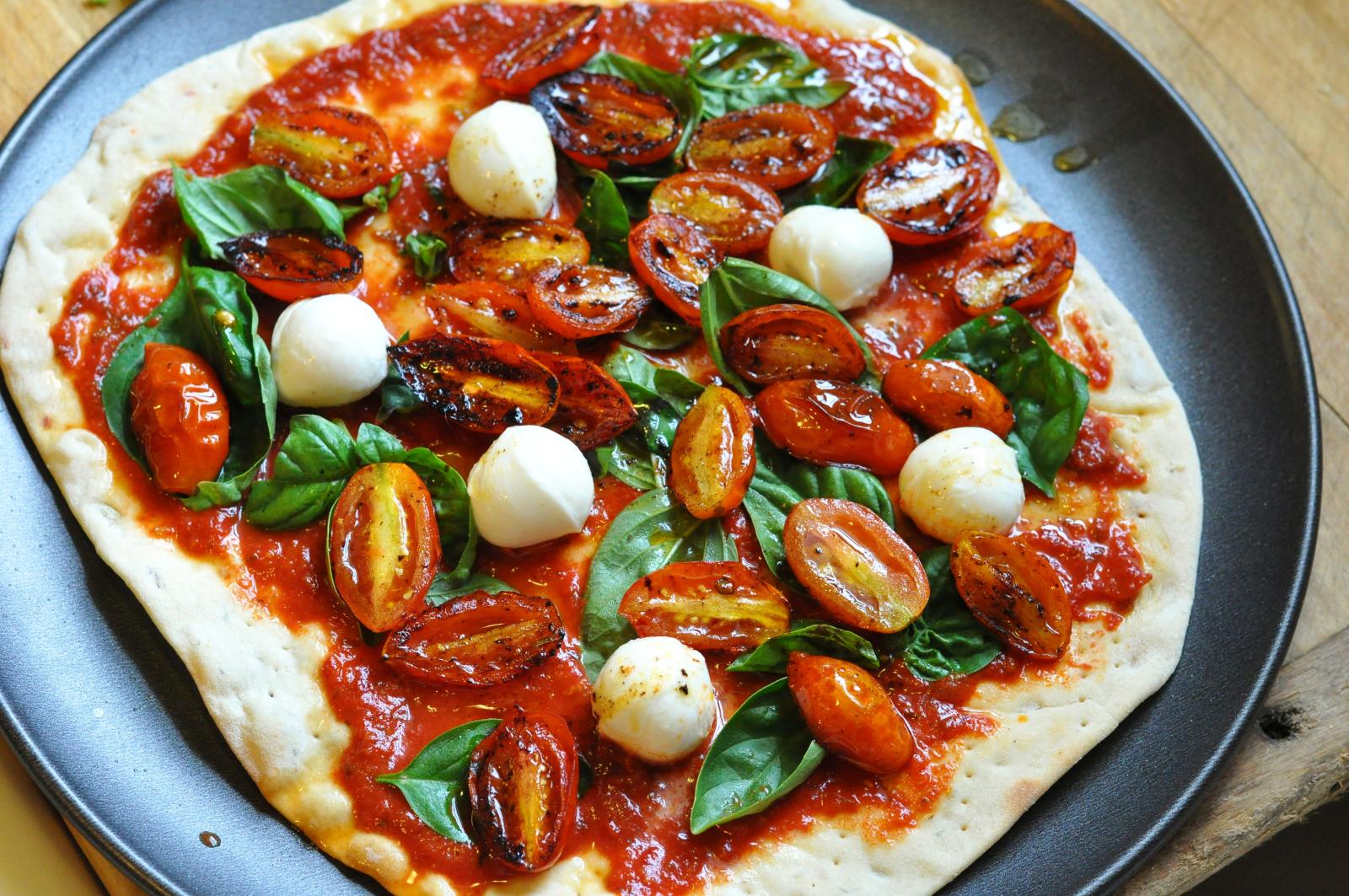 Ingredients per pizza:100g Mozzarella pinched into small chunks8 fresh baby tomatoes cut in halfHandful of fresh basil roughly chopped1 cup of tomato base mix (passata)Method:Roll out the proved and knocked back pizza dough onto a 12” pizza trayWith a ladle spread the passata evenly leaving a finger with at the edgeSpread the Mozzarella evenly over the passataArrange the tomatoes seed side up evenly over the pizzaSprinkle the fresh basilCook at 271°C for 3 ½ minutesCut into 8 pieces with a pizza wheel on a chopping boardServe straight away